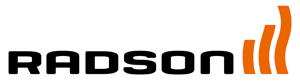 Radiateurs sèche-serviettes	  						       SANTORINI CMarque	RADSONType		SANTORINI CMatériaux	Tube collecteur vertical rond avec diamètre de 30 mm	Tube émetteur rond cintré de diamètre 22 mmRégime d’eau	départ : 75°C, retour : 65°C, ambiance : 20°CPression de service maxi	10 barCouleur standard	RAL 9016DESCRIPTION TECHNIQUELes radiateurs sèche-serviettes SANTORINI C, sont réalisés en tubes d’acier horizontaux ronds, disposés en arc de diamètre 22 mm, qui sont soudés sur des tubes collecteur ronds de 30 mm diamètre.DESIGNUn radiateur sèche-serviettes de style avec un rapport qualité/prix très avantageux. Le frère cintré du Santorini.COULEURRevêtement peinture poudre époxy polyester RAL 9016. GAMME3 hauteurs en mm : 714, 1134, 17644 longueurs en mm : 500, 600, 750, 900MONTAGELes radiateurs sont fixés au mur au moyen de 4 consoles murales positionnées entre les tubes émetteurs. RACCORDEMENTS4 x G 1/2" EMBALLAGE ET PROTECTIONLivré, emballé individuellement sous film plastique thermorétractible et carton avec protection des quatre coins.NORMESLes émissions des radiateurs, exprimées en Watt, ont été mesurées selon la norme EN 442.La température de départ s’ élève à 75°C. La température de retour s’ élève à 65°C. La température d’ ambiance est 20°C.GARANTIEGarantie contre les défauts de fabrication: 10 ans après l’installation.